Psychosocial interventions on perinatal depression in China: A systematic review and meta-analysisJuan Yina, Anum Nisarb, Ahmed Waqasc,d, Yan Guoa, Wen Li Qie, Duolao Wangf, Atif Rahmang,1,Xiaomei Lia,1,⁎a School of nursing, Xi'an Jiaotong University, 76 West Yanta Road, 710061 Xi'an, Chinab School of Public Health, Xi'an Jiaotong University, Xi'an, Chinac Human Development Research Foundation, Rawalpindi, Pakistand University of Liverpool, Liverpool, UKe Department of obstetrics, Xi'an Aerospace general hospital, Xi'an, Chinaf Liverpool School of Tropical Medicine, Liverpool, UKg Institute of Life and Human Sciences, University of Liverpool, Liverpool, UKKeywords:Perinatal depression ChinaPsychosocial interventions Systematic review and meta-analysisA B S T R A C T Background: The prevalence of perinatal depression is 16.3% in China and has shown a rising trend in the last decade. However, few studies summarized psychosocial interventions for perinatal depression in this country. This study aimed at evaluating and characterizing psychosocial interventions for perinatal depression in Mainland China.Methods: Ten major English and Chinese language electronic bibliographic databases were searched for RCTs examining the effect of psychosocial interventions for perinatal depressed women in Mainland China. Studies meeting eligibility criteria and published before 25th February 2019 were included, while those focusing on a very specific sub-population or reporting non-psychosocial interventions were excluded. Data was extracted by a standard form. Meta-analysis was conducted to obtain a summary measure of the effectiveness of the inter- ventions in reducing perinatal depressive symptoms. The theoretical underpinnings and implementation pro- cesses of the interventions were also characterised.Results: A total of 6857 articles were identified in the initial database searching, of which, 26 studies were eligible for data analysis, representing a sample size of 4673. Meta-analysis indicated that psychosocial inter- ventions in China significantly reduced perinatal depressive symptoms (standard difference in means 0.81, 95% confidence intervals -1.03 to -0.58, P < 0.001). However, the overall evidence presented substantial hetero- geneity (I2 = 91.12%). Most interventions were implemented in hospitals in urban areas by non-specialist health care providers. Few studies reported details of implementation procedures or scale-up strategies.Limitations: The evidence in this review is of moderate to low quality and therefore, should be interpreted with caution. Some of the trials were inadequately powered and tended to overestimate effect sizes.Conclusions: Current psychosocial interventions in China are somewhat effective in reducing perinatal depres- sive symptoms. High quality RCTs on scale-up interventions are required, especially in rural areas.]IntroductionPerinatal depression is typically defined as major or mild depressive episodes, which occurs during pregnancy or within 12 months after delivery (Gynecologists, 2018). Associated with a number of cultural, social and economic stressors, pregnancy and the postpartum period put women at a greater risk of depressive disorder (Biaggi et al., 2016).The prevalence of perinatal depression has been estimated at between 10% to 15% in High-Income Countries (HIC) and 19–25% in Low- and Middle Income countries (LMIC) (Gelaye et al., 2016; Woody et al., 2017).Untreated perinatal depression is reported to be associated with various adverse health outcomes for the mothers, including poor nu- trition, substance misuse, increased obstetric complications and suicide⁎ Corresponding author.E-mail address: roselee@xjtu.edu.cn (X. Li).1 Atif Rahman and Xiaomei Li are joint senior authors(Bauer et al., 2016; Evans et al., 2001). It has also been linked with impaired health of infants, including poor physical and mental devel- opment and increased risk for later common mental disorders in the off spring (Gelaye et al., 2016; Herba et al., 2016; Weissman et al., 2006). Besides, perinatal depression causes a significant medical cost to the family and society. It is estimated that the total lifetime costs of peri- natal depression in UK were £75,728 per woman, aggregating to £6.6 billion (Bauer et al., 2016).China, the world's most populous country, has seen remarkable improvement in maternal and infant health indicators in recent decades (Ministry of Foreign Affairs, P. R. C. July, 2015). In contrast, the pre- valence of perinatal depression remains high (15–18%) and has in- creased during the last decades (Nisar et al., 2019). The high prevalence of perinatal depression indicates an urgent need for interventions in China, particularly psychosocial interventions that are acceptable, feasible and affordable (Richter et al., 2017). There has been some re- search exploring the management of perinatal depression in China. However, to our knowledge, there are no systematic reviews and meta- analyses providing a synthesis of psychological and psychosocial in- terventions in mainland China. This report aims to quantize evidence pertaining to effectiveness of psychological and psychosocial interven- tions for perinatal depression in China. In addition, we also want to summarize and critically evaluate the theoretical underpinnings of these interventions and their implementation processes.MethodsWe documented the research process following the Preferred Reporting Items for Systematic Reviews and Meta-Analyses (PRISMA) guidelines.Search strategy and selection criteriaA bilingual team of two researchers systematically searched the following ten English and Chinese language electronic bibliographic databases: Medline, EMBASE, Scopus, CINAHL, PsycINFO, Web of Science, Cochrane Central Register, the China National Knowledge Infrastructure, the VIP Database for Chinese Technical Periodicals, and the Wan Fang Database for Chinese Periodicals, using a pretested search strategy (Appendix Table A1). There was no restriction of publication date and all the studies available from the inception of the databases till 25th February, 2019 were incorporated. The inclusion criteria are as follows:Participants: Studies focused on pregnant women or women within 12 months after delivery in Mainland China.Intervention: Studies examining the effect of psychosocial inter- ventions on perinatal depression, either prevention or treatment. Control: Routine care or blank control.Outcomes: Measurement and reporting of perinatal depression scores using a validated self-report scale (e.g., EPDS, SDS, PHQ-9) or clinician-administered measure.Study design: Studies with randomized controlled trials (RCTs) or cluster RCTs design were included.The exclusion criteria are: Studies with participants from a very specific sub-population (e.g., people with a specific disease or con- dition or epidemiological character); Studies with insufficient out- come data for meta-analysis. The protocol of this review can be found	at	https://www.crd.york.ac.uk/prospero/#record (CRD42018115934).Duplicate articles were identified using EndNote, and the papers with more complete data were included for repeat publications. Two investigators worked independently screening the titles and abstracts for inclusion, followed by the full-text screening. Manual searching of the bibliography of all included articles was conducted lastly.Consensus on papers to be included was reached after discussion and a third researcher was involved when necessary.Data extractionTwo independent reviewers extracted the following information with a standard form based on Cochrane handbook: (1)General in- formation including study design, sample characteristics, geographical setting, details of intervention, type and training of delivery agent, outcome measures; (2)Data for meta-analysis including sample size, primary outcome, effect size; (3)Therapeutic techniques used in the intervention. Risk of bias of individual research was evaluated by two reviewers according to Cochrane risk of bias tool. Differences in data extraction and risk of bias were resolved by discussion between the reviewers and the principle author.Besides the above information, the psychosocial interventions were thoroughly audited to identify the broader elements and techniques employed in them. For the phase of data extraction, taxonomy of ele- ments of psychosocial interventions employed in common mental pro- blems was adopted after discussion with two psychologists (Singla et al., 2017). The finalized taxonomy included 58 most commonly utilized treatment elements that could be treatment specific or nonspecific. Definitions of therapeutic elements employed in psychosocial inter- ventions are summarized in Appendix Table A2.Meta-analysesThe effect sizes of individual study were listed by standard differ- ence in means and 95% confidence intervals (95% CIs) in a forest plot. A fixed-effect model was used if no statistical difference in hetero- geneity was found; otherwise, a random-effect model was adopted. The statistical heterogeneity was quantified by the I2 statistic and formally tested by Cochrane's Q statistic. Publication bias was visually judged by the symmetry of a funnel plot and the result of Egger's linear regression test. Post-hoc sensitivity analyses were performed (using leave-one-out analysis) to test the impact of exclusion of a single trial with a dis- proportionately large effect. Subgroup analyses were used to explore the sources of heterogeneity according to quality of the study, scale, theoretical orientation, specificity, scope of intervention and elements of interventions. Studies with two or less items ranked as high risk were classified as high quality, otherwise were classified as low quality (Naveed, S. et al, 2019). Scope of intervention was classified as treat- ment and prevention. Reference to justify perinatal depression had to be defined according to a diagnostic interview based on clinical criteria (CCMD-3, DSM-5 or ICD-10), or as a score above a cut-off on a self- rating depression scale (PHQ-9, SDS, HAMD, et al). Studies focusing on perinatal depressed mothers with a clear diagnosis of “perinatal de- pression” (based on ICD-10, CCMD-3 or DSM-5) was classified as “treatment”. Studies focusing on high risk mothers or mothers without perinatal depression (identified by screening with a validated scale, e.g., EPDS, SDS, PHQ-9, HAMD) was classified as “prevention”. Studies focusing on all mothers (without diagnosis or screening for perinatal depression) was classified as others. Statistical significance was set at P value < 0.05 (two-tailed test). All the analyses were carried out by the Comprehensive meta-analysis software (version 3, BIOSTATS, 2014).ResultsA total of 10,311 articles were found through database searching and 3454 duplications were removed. After title and abstract screening, 198 articles were identified eligible for full text screen, and 26 studies were finally included in the data analysis. Study selection process is illustrated as a PRISMA flowchart in Fig. 1.A total of 26 trials of psychosocial interventions representing a sample size of 4673 perinatal women were included. The age of peri- natal women included in the studies ranged from 17 to 45 years oldFig. 1. Study selection process for psychosocial interventions of perinatal depression in women in China.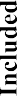 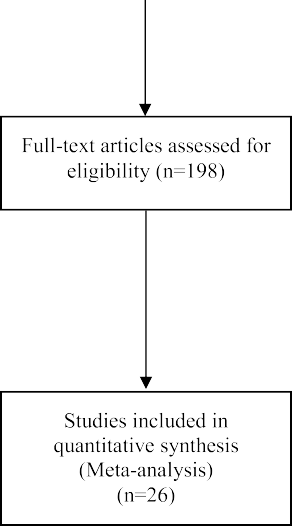 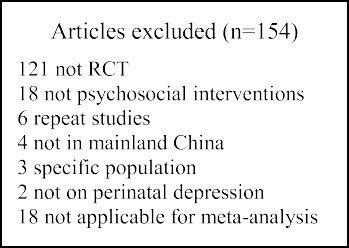 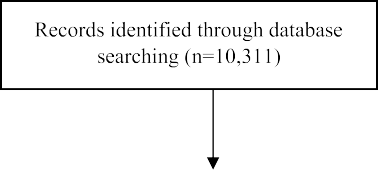 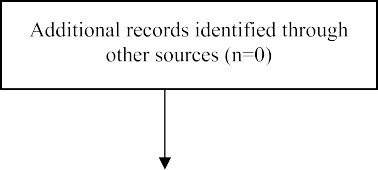 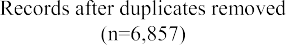 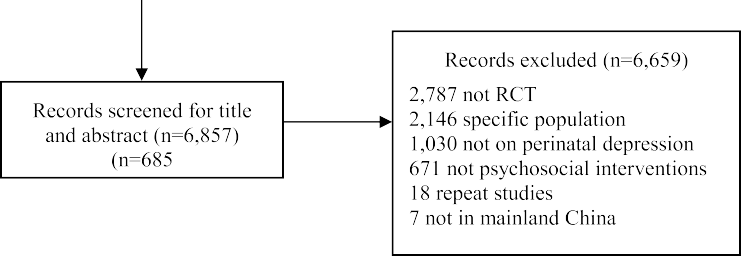 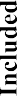 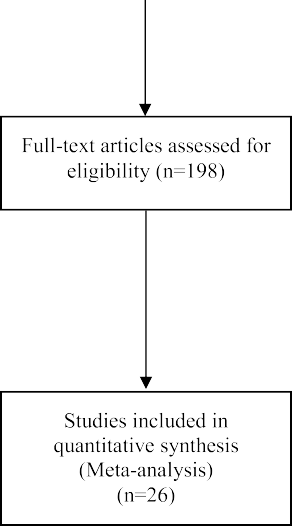 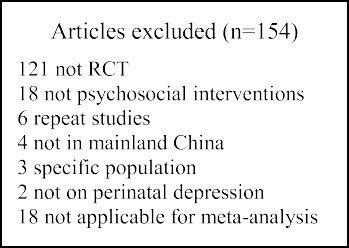 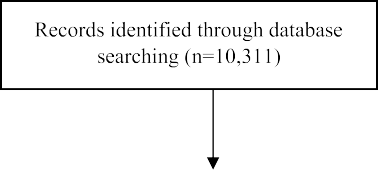 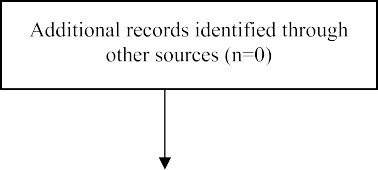 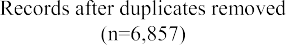 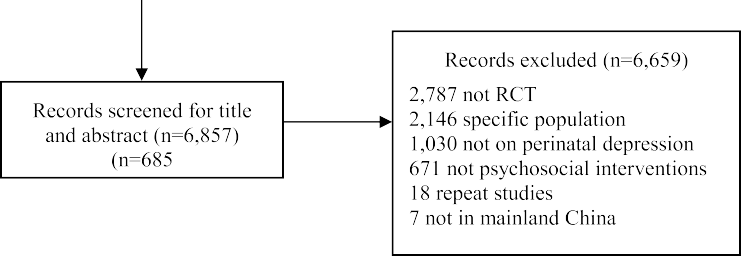 (29.37 ± 1.87). For the study design, 25 studies (Cheng et al., 2016; Dou, 2018; Gao et al., 2010; Gao et al., 2015; Guan et al., 2015; Ho et al., 2009; Huang et al., 2015; Jia et al., 2017; Jiang et al., 2014; Leung et al., 2016; Leung and Lam, 2012; Li, 2018; Liu et al., 2012; Liu et al., 2018; Lu and Fan, 2017; Lu et al., 2016; Mao et al., 2012; Ngai et al., 2015; Sun et al., 2011; Wu, 2018; Wu, 2017; Yang et al., 2019; Zhang et al., 2018; Zhang et al., 2016; Zhao, 2018) were RCTs and one (Ngai et al., 2009) reported cluster RCT. Nineteen studies focused on postnatal depression, three on prenatal depression and two on both prenatal and postnatal depression. The most commonly used psychometric scales for assess- ment of perinatal depression were the Edinburgh Postnatal Depression Scale (14 studies), followed by Zung Self-Rating Depression Scale (six studies), Hamilton depression scale (three studies) and Patient Health Questionnaire-9 (three studies). The primary time point of outcome assessment varied from after intervention to four-month post inter- vention, with ten studies reported follow-up data. Details can be found in Table 1 and Appendix Table A3.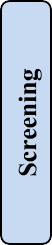 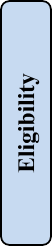 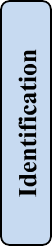 Regarding to the intervention delivery, 22 studies were conducted inurban areas, two in semi-urban areas, and two did not indicate the re- search region. All studies delivered the interventions in hospitals or health care centers. The interventions were mostly provided by non-specialist health care workers, with six by nurses, four by midwives, and eight by multidiscipline health care workers (seven studies did not report thedelivery agent). As for the type of interventions, 17 studies focused on preventive interventions while the rest on treatment. The duration of overall intervention program varied from one day to eight weeks. Nineteen out of the 26 studies had more than one intervention sessions. Two studies delivered brief interventions-a one-session education pro- gram before discharge with a follow-up session (Gao et al., 2015; Ho et al., 2009). Five studies did not report detailed information regarding to the duration or the number of sessions of the whole program. The interven- tions were delivered in a variety of ways. The most commonly used format was face-to-face or group. Two studies delivered the intervention by talking with women on the telephone (Cheng et al., 2016),(Ngai et al., 2015). Yang 2019 (Yang et al., 2019) and Zhao 2018 (Zhao, 2018) con- ducted the intervention on a popular Chinese smartphone APP named WeChat, with all sessions recorded and uploaded to the platform. Half of the studies integrated interventions into an existing health education program or routine care. With respect to the fidelity of implementation, only two studies (Leung and Lam, 2012; Ngai et al., 2015) reported de- tailed information regarding supervision of the intervention, with inter- vention sessions videotaped and reviewed (Leung and Lam, 2012; Ngai et al., 2015). Detailed information is listed in Table 2.The most commonly employed therapeutic approaches includedcognitive behavioral (CBT, seven studies), psychoeducation (PE, seven studies), interpersonal therapy (IPT, three studies), mindfulness (twoTable 1Summary of the included articles (n = 26).(continued on next page)Table 1 (continued)Note: NA, not available; RCT, Random controlled trial; EPDS, Edinburgh Postnatal Depression Scale; PHQ-9, Patient Health Questionnaire-9; CBT, cognitive behavior treatment; SDS, Zung Self-Rating Depression Scale; HAMD, Hamilton depression scale.Table 2Information of intervention delivery and delivery agent (n = 26).Note: NA, not available.studies) and person-centered counseling (one study, combined coun- seling with education). Among cognitive strategies, the commonest elements were identifying thoughts, behaviors, and cognitive re- structuring. Among behavioral theory-based interventions, the pre- dominant elements included problem solving, relaxation techniques and emotional regulation. Interpersonal strategies included commu- nication skills and inciting social support. Caregiver coping was the most frequently reported element among parental skills-based strate- gies and birth procedures were most common psychoeducational component. The therapeutic elements comprising these interventions were heterogeneous and overlapped across different interventions. Other strategies not based on any established psychological theories included traditional Chinese practices (Liu (2018): acupoint massage, education and emotion release therapy; Wu (2018): acupoint massage, music therapy and diet nursing; Guan (2015): acupoint massage, music therapy and education), social support (one study), music therapy (one study, combined exercise with relaxation therapy) and exercise (one study, combined exercise with psychoeducation). The strategies in- cluded many non-specific elements such as prompting social support, involvement of family, active listening, involvement of significant others and so on. The most commonly used traditional Chinese practice was acupoint massage. Description of principles and rationale behind these interventions has been detailed in Fig. 2 and Appendix Table A4. The summary measure corresponded to a strong overall effect size of0.81 (95% CI: −1.03 to −0.58, P < 0.001), with five individual studies showing no significant difference in the effect size (Fig. 3). The overall evidence, however, presented substantial heterogeneity (I2 = 91.12%, P < 0.001, Q = 282.36). Sensitivity analysis did not reveal any changes in the pooled effect size when individual study was removed from the meta-analysis. The effectiveness of these interventions (n = 10) remained significant (effect size: −0.87, 95% CI: −1.49 to−2.73, I2 = 97.45%) at follow-up (from 7 days to 6 months).A series of subgroup analyses were conducted to ascertain differ- ences in effect sizes among a priori defined groups of interventions (Appendix Table A5). High quality studies (Gao et al., 2010; Gao et al., 2015; Leung and Lam, 2012; Mao et al., 2012; Ngai et al., 2009; Ngai et al., 2015; Yang et al., 2019) yielded weaker effect sizes and per- formed better on heterogeneity measures than their counterparts. There was a significant difference in the effect sizes of different theoretical orientations, with exercise (n = 1) showing the largest (−2.49, 95%CI:−3.26 to −1.71) and interpersonal therapy (n = 3) the smallest (−0.22, 95%CI: −0.48 to 0.03). Though the size effect of treatment studies was higher than that of prevention studies, no statistical dif- ference was found (χ2 = 1.65, p = 0.2). And no difference of effect size was found between interventions delivered by specialists and non- specialists. Multivariate meta-regression was used to assess differences in effect sizes of subgroups of studies with different theoretical or- ientations, while accounting for quality of the studies, and employing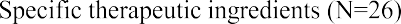 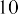 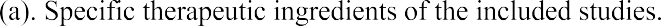 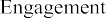 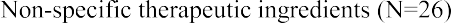 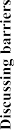 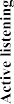 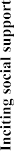 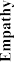 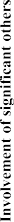 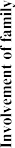 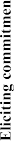 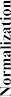 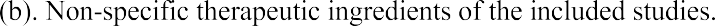 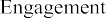 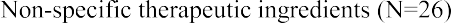 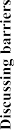 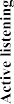 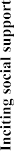 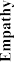 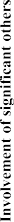 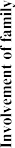 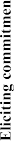 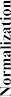 Fig. 2. (a). Specific therapeutic ingredients of the included studies. (b). Non-specific therapeutic ingredients of the included studies.exercise-based therapy as a reference group. It yielded a significant model (P < 0.001) that explained 69% of variation in heterogeneity in the effect size of studies, where exercise-based therapy yielded the highest effect size, followed by traditional Chinese practice, counseling, music therapy, social support, psychoeducation, cognitive behavioral therapy, mindfulness and interpersonal therapy. Details were shown in Appendix Fig. A1 & Appendix Table A6. When the analysis was re- stricted to psychotherapies including CBT, IPT, PE and mindfulness, no significant differences in effect sizes were noted (P > 0.05) (Appendix Fig. A1 & Appendix Table A7). Maternal age did not account for var- iation in heterogeneity and effect sizes among the included trials (β = 0.06; P = 0.35).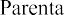 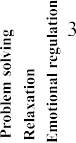 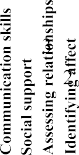 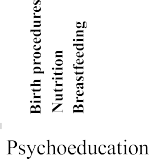 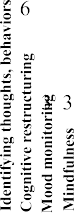 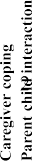 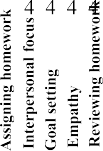 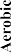 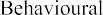 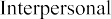 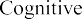 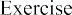 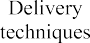 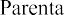 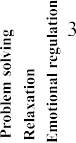 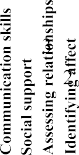 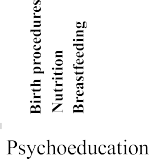 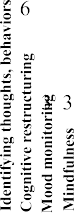 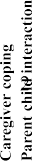 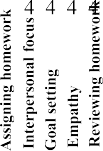 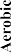 The result demonstrated that most RCT studies (73.1%) included in the meta-analysis are of low quality. Visualization of funnel plot (Fig. 4) and assessment of Egger's regression statistic (P = 0.98) did not reveal any significant publication bias. The highest proportion of unclear risk of bias was exhibited in blinding of participants and personnel (24 studies). While five studies were rated as having a high risk of bias in reporting of incomplete outcome data. Detailed ratings of risk of bias have been presented in Appendix Fig. A2.DisscussionTo the best of our knowledge, this is the first systematic review toprovide an overview of psychosocial interventions, including tradi- tional Chinese practices, for perinatal depression in China. The studies included in this review varied in the form, duration, theoretical or- ientation and delivery-agent of the interventions. Despite the diversity, it can be concluded that psychosocial interventions are relatively ef- fective in reducing perinatal depressive symptoms. This result is con- sistent with the findings of other recent global reviews of evidence in the area (Dennis and Dowswell, 2013).The analyses exhibited the highest effect size for exercise-based intervention, followed by psychological therapies embedded in tradi- tional Chinese practices. This may indicate a cultural preference for interventions based on physical activity rather than conventional ‘talking therapies’. However, these analyses may not present a true picture of the real treatment effects of these interventions, which may be a reflection of the quality and numbers of studies. There was only one intervention pertaining to exercise (Liu et al., 2012) and three to traditional Chinese practices (Guan et al., 2015; Liu et al., 2018; Wu, 2018). Besides, all the four above-mentioned studies were poorly designed according to the Cochrane risk of bias tool. Though classified as exercise-based intervention, the study (Liu et al., 2012) actually combined psychoeducation, which surely will exaggerate the size effect of exercise. In comparison, CBT (Mao et al., 2012; Ngai et al., 2015) and IPT based (Gao et al., 2010; Gao et al., 2015; Leung and Lam, 2012) studies showed low risk of bias and thus giving more precise estimates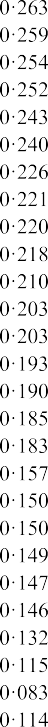 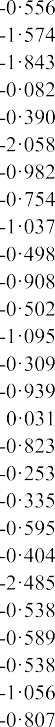 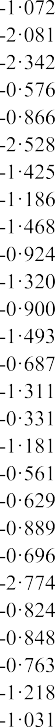 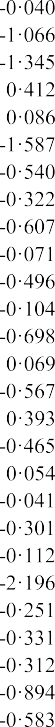 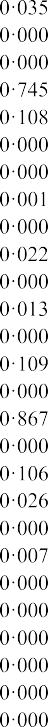 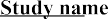 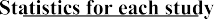 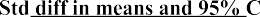 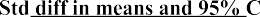 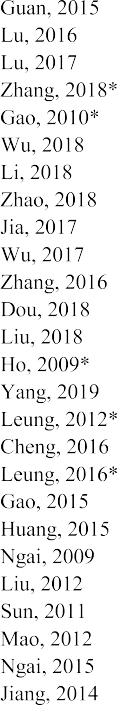 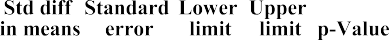 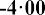 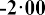 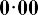 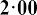 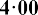 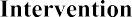 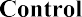 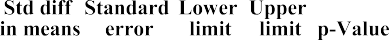 Fig. 3. Meta-analysis of psychosocial interventions of perinatal depression in women in China Note: * represents no significance was found (p < 0.1).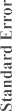 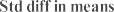 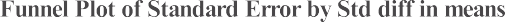 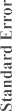 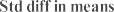 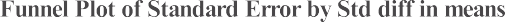 Fig. 4. Funnel plot.of treatment effects. Furthermore, interventions classified as traditional Chinese practices also combined other non-specific elements such as support and relaxation. Therefore, it is difficult to identify the sole ef- fectiveness of these traditional Chinese practices. However, traditional Chinese practices in the management of perinatal depression should be an area of interest. For example, acupuncture, a traditional Chinese treatment, has been shown to significantly reduce postpartum depres- sive symptoms (Li et al., 2019). Thus, the role of traditional medicine as an adjunct to conventional approaches should be explored further and could be an important area for future research. Though classified as counseling and music therapy, Jiang (2014) and Zhang (2016) actually used multiple interventions in their studies. This may exaggerate the size effect and lead a bias to the result.In the subgroup analyses, high quality studies yielded a weaker ef- fect size than their low quality counterparts. A large proportion of studies included in this review were rated as low quality and tended to overestimate treatment effect sizes. Small-scale trials lacking proper randomization procedures contribute to selection bias and systematic differences between the intervention and placebo arms. Similar biases are associated with poor or no allocation concealment because alloca- tion to intervention and control groups can be related to prognosis and responsiveness to treatment (Kunz et al., 2007). Future trials should focus on removing these potential sources of biases. The subgroup analyses also demonstrated that the effect of interventions delivered by non-specialists was comparable to that by specialists, which is con- sistent with other literature reports (Liu et al., 2017). No significant difference was found between the size effect of treatment and preven- tion studies. However, the result should be interpreted with caution. Participants undergoing treatment interventions have higher scores on depression screening instruments at baseline than the counterparts in preventive interventions. Thus, the former group experiences a larger decrease in their scale scores post-intervention, reflecting higher effect size estimates. In this review, several studies employed only screening instruments such as the EPDS to classify intervention recipients as having depression. The process of diagnoses should be done using di- agnostic interviews based on DSM/ICD criteria for diagnosis or SCID. The use of screening instruments for diagnosis without employing a diagnostic interview can add potential bias in the meta-analysis.It is notable that almost all studies in this review delivered theirinterventions in hospitals in urban areas of China. However, perinatal depression is more prevalent in underdeveloped regions and associated with poor socioeconomic and living conditions (Nisar et al., 2019). This result indicated that more research should be done on how to bridge the urgent need of mental health care in rural areas and the shortage of medical human resource. It has been proven that mental health inter- ventions delivered by non-specialist under supervision are more bene- ficial than routine care and can reduce the disease burden of perinatal depression (Liu et al., 2017). Though half studies in this review reported integrating their interventions into existing services, few reported the process, cost and scale-up strategies. Studies in other LMICs proved that maternal mental health interventions can be added to existing health care services at little additional cost (Richter et al., 2017). Based on the above evidence, task shifting from mental health specialists to the community healthcare system, which was successfully demonstrated in many studies from LMICs (Rahman et al., 2013), could be a potential way forward in integration of mental health interventions and services into existing healthcare system in China.The application of technology could be another way to improve access to mental health care. According to a recent systematic review (Ashford et al., 2016), computer- or web- based interventions could be a promising approach for accessing treatment for perinatal depression. In this review, two studies (Yang et al., 2019; Zhao, 2018) delivered mindfulnessinterventions through a popular Chinese mobile application named We- Chat and both reported a significant positive result. However, adherence to intervention and quality control could limit the effectiveness of com- puter- or web-based interventions. Also, given that perinatal depression is more prevalent in under-developed regions, technological solutions must ensure equity for those who do not have access to this technology.LimitationThere are some limitations in this review. Firstly, the evidence in this review is of moderate to low quality and therefore, should be interpreted with caution. The majority of the trials had high risk of bias with poor randomization and allocation concealment procedures. Secondly, some of the trials were inadequately powered and tended to overestimate effect sizes as demonstrated by a wide confidence interval for standard mean differences for those ten follow-up data. Thirdly, the implications of this review is limited in China as we only include psychosocial interventions on perinatal depression in China. Lastly, we did not find any statistical heterogeneity based on different assessment tools for assessment of de- pressive symptoms among the intervention recipients in different studies. Nonetheless, use of different psychometric instruments with different psychometric properties introduces methodological heterogeneity in meta-analysis. Therefore, these results should be interpreted with caution.ConclusionThis review indicates that psychosocial interventions, particularly those involving psychoeducational and cognitive behavioral elements, are effective in reducing perinatal depressive symptoms. Traditional Chinese practices and exercise may add to the effectiveness of inter- ventions. However, future high quality RCTs are required to supple- ment the evidence. Concurrently, strategies to scale-up effective inter- ventions should be further developed and evaluated in a range of settings to reduce the treatment gap for perinatal depression.ContributorsJuan Yin, Atif Rahman and Xiaomei Li conceived and designed the study; Anum Nisar and Juan Yin searched, screened and did the data extraction of the English studies; Yan Guo and Wenli Qi searched, screened and did the data extraction of the Chinese studies; Ahmed Waqas and Duolao Wang did the meta-analysis; Juan Yin first draft the paper and all the authors revised and approved it.FundingThis study was supported by the Chinese Nursing Association (ZHKY201809). The funder of the study had no role in study design, data collection, data analysis, data interpretation, or writing of the report. The corresponding author had full access to all the data in the study and had final responsibility for the decision to submit for publication.Declaration of Competing InterestNone.AcknowledgementWe would like to thank the Chinese Nursing Association for sup- porting our research.AppendixFigs. A1 and A2.1.501.000.500.00ti)	-0.50C:IQCl)	-1.00E.!:	-1.50'O'O	-2.00ii5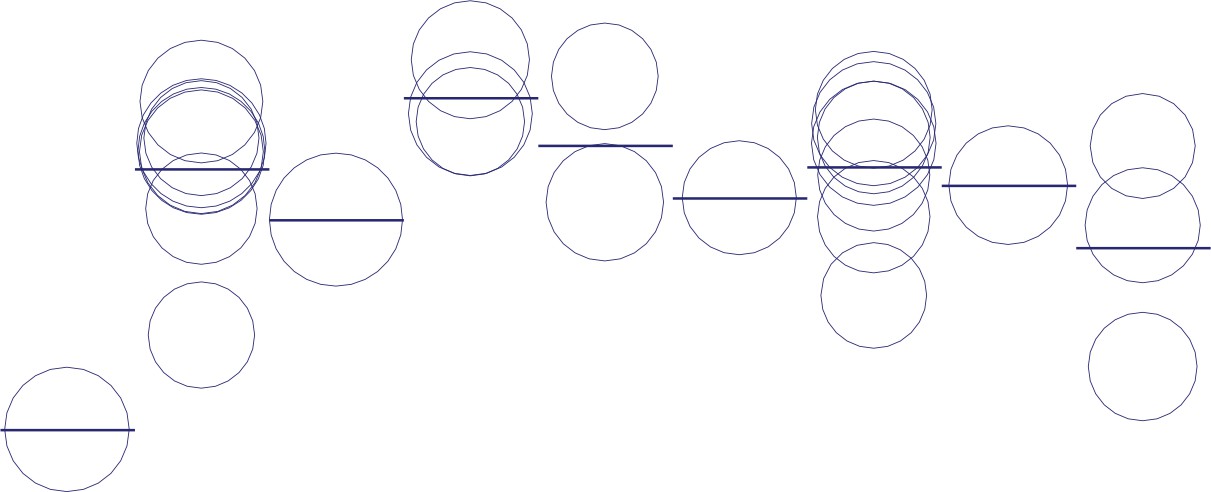 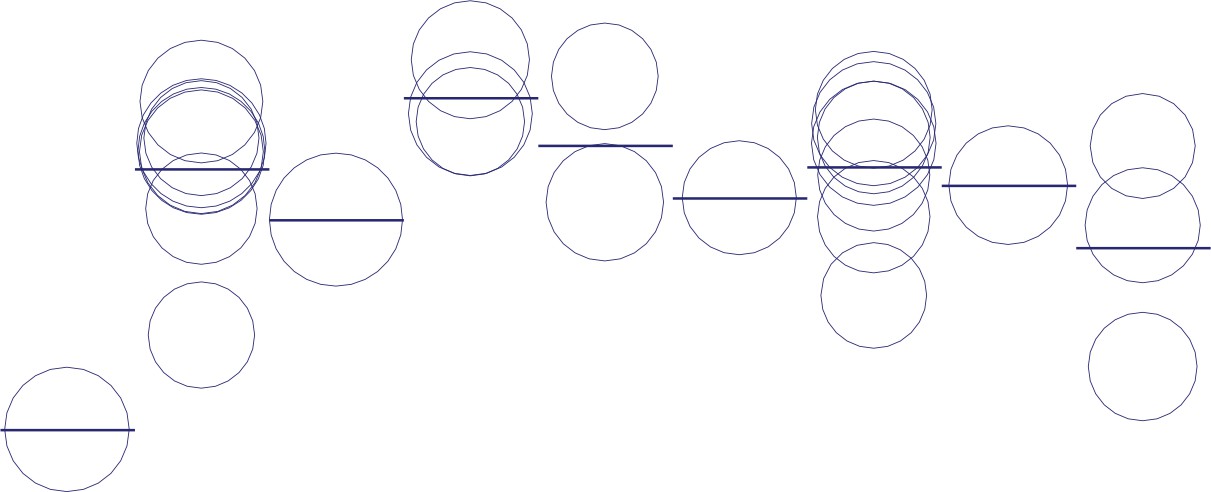 Regression of Std diff in means on Theoretical orientation-2.50-3.00-3.50-4.00-4.50Exercise	CBT	Counseling	IPT	Mindfulness Music therapy	PE	Social support  TCMTheoretical orientationFig. A1. Meta-regression analysis for theoretical orientation.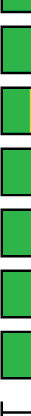 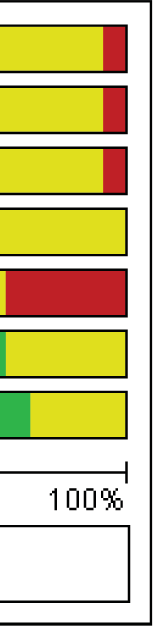 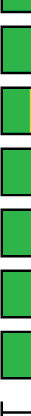 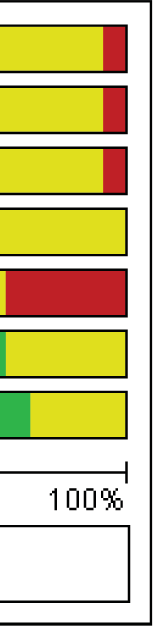 Review authors' judgements about each risk of bias item presented as percentages across all included studies.Risk of bias items for each included study.Fig. A2. Risk of bias.Tables A1,A2,A3,A4,A5,A6,A7,A8,A9,A10.Table A1Search strategy.Search strategy in English databases	Search strategy in Chinese databases(Perinatal[ti/ab] OR maternal[ti/ab] OR mother*[ti/ab] OR pregnancy[ti/ab] OR pregnant[ti/ab] OR intrapartum[ti/ab] OR postpartum[ti/ab] OR prenatal[ti/ab] OR postnatal[ti/ab] OR antenatal[ti/ab] OR antepartum [ti/ab]) AND (depression[ti/ab] OR depressive[ti/ab] OR depress*[ti/ab] OR “mental health”[ti/ab]) AND (China OR Chinese OR Guangxi OR "inner Mongolia" OR Ningxia OR Tibet OR Xizang OR Xinjiang OR Heilongjiang OR Jilin OR Liaoning OR Hebei OR Shanxi OR Shandong OR Shaanxi OR Gansu OR Qinghai OR Sichuan OR Hubei OR Hunan OR Henan OR Anhui OR Zhejiang OR Jiangsu OR Guangdong OR Jiangxi OR Fujiang OR Guizhou OR Yunnan OR Hainan OR Han OR Hui OR Mongolia OR Zhuang) AND (trial[ti/ab] OR RCT[ti/ab] OR randomized-controlled[ti/ab] OR intervention[ti/ab] OR controlled-trial[ti/ab] OR effectiveness[ti/ab] OR efficacy[ti/ab])China National Knowledge Infrastructure (CNKI)(TI=围产期 OR TI=产妇 OR TI=妊娠 OR TI=孕妇 OR TI=孕期 OR TI=产前 OR TI=产后 OR TI=分娩前 OR TI=分娩后 OR TI=产褥期) AND (TI=抑郁 OR TI=精神 OR TI=心理) AND (AB=试验 OR AB=RCT OR AB=随机对照 OR AB=干预 OR AB=对照 OR AB=效果)China National Knowledge Infrastructure (CNKI)(TI=围产期 OR TI=产妇 OR TI=妊娠 OR TI=孕妇 OR TI=孕期 OR TI=产前 OR TI=产后 OR TI=分娩前 OR TI=分娩后 OR TI=产褥期) AND (TI=抑郁 OR TI=精神 OR TI=心理) AND (AB=试验 OR AB=RCT OR AB=随机对照 OR AB=干预 OR AB=对照OR AB=效果)VIP Database for Chinese Technical Periodicals(M=围产期 OR M=产妇OR M=妊娠 OR M=孕妇 OR M=孕期 OR M=产前 OR M=产后 OR M=分娩前 OR M=分娩后 OR M=产褥期) AND (M=抑郁 OR M=精神OR M=心理) AND (M=试验 OR M=RCT OR M=随机对照 OR M=干预 OR M=对照 OR M=效果)Wan Fang DatabaseTitle or Key words:((围产期 OR 产妇OR 妊娠 OR 孕妇 OR 孕期 OR 产前 OR 产后 OR 分娩前 OR分娩后 OR 产褥期) AND (抑郁 OR 精神OR 心理) AND (试验 OR RCT OR 随机对照 OR 干预 OR对照 OR 效果))Table A2Definitions of therapeutic techniques employed in psychosocial interventions.Name of Skill	Definition of skillInvolvement of family	The family members are involved in the intervention.Involvement of significant other	The significant other or spouse is involved in the intervention.Active listening	The skillful listens to the speaker with full concentration to understand what is being said [1].Collaboration	Working with othersInciting social support	Providing insight of how others can provide help or support [2].Case management	Planning, facilitating and coordination of different options regarding the patient [3].Normalization	To communicate that the person's experiences also happen to other people [4].eliciting commitment	Motivating the client to take active part in intervention.Discussing advantages	Identifying advantages to take the intervention.Discussing barriers	Identifying difficulties to take the intervention.Identifying affect	Identifying feeling or emotion [5].identifying and eliciting social support	Providing consideration of how others could change their behavior to offer the person help or support [6].Communication skills	These are set of skills which improve the dissemination, reception and exchange of information, opinions or ideasmaking sure that the intended message is completely understood by those involved [7].Assertiveness training	To train people for effective communication without being passive or aggressive.Assessing relationships	To assess the relationships with people around.Problem solving	To solve a problem by carefully defining problem and weighing different options to solve the problem.Relaxation	To apply various techniques for relaxation.Awarding positive behavior	Applying different methods to encourage recurrence of a positive behavior [8].Exposure	Confronting previously avoided objects, situations, unwanted thoughts or feelings while not avoiding or escaping from it [9].Emotional regulation	Tendency to manage and responding to emotional experience [10].Stress management	May involve a variety of techniques that do not target a specific behavior but seek to reduce anxiety and stress [6].Decision making	Process of making choices by identifying decision, gathering information, and assessing alternative resolutions [11].self-monitoring	The person keeps a record of one's own behavior [6].Delay awards	A process of deferring initial reward for a better reward later [12].Caregiver coping (e.g., management skills for the parents of children)Parent-child Interaction Coaching (e.g., positive 1-on-1, attending to children modeling, etc)Mechanism through which the caregiver manages the stress [13].The parent applies a new skill with the child and the therapist provides immediate feedback [14].Birth procedures	Knowledge about different ways of giving birth [15].Specific health areas of children (e.g., nutrition, breastfeeding, SRH, etc)If the intervention targeted the specific dimensions of health areas in children.Nutrition	Education regarding recommended nutrition practices.Breastfeeding	Education regarding recommended breastfeeding practices.Sexual behavior	Avoidance of risky sexual behaviors.Identifying thoughts, behaviors, and their links (e.g., identifying negative thoughts, thought diary, etc.)Cognitive restructuring (e.g., reattribution, weighing evidence, logical questioning, etc.)Realizing what thoughts cross one's mind by number of ways [16]. Identifying and disputing maladaptive thoughts [2].Distraction	Paying attention to some other stimuli rather than the unhelpful thoughts [17].Self-talk	Use of self-instruction and self-encouragement to support action [6].Self-praise	To boast one's self esteem by expressing approval or admiration [18].Mood monitoring	Paying attention toward one's mood states by means of different methods [19].Mindfulness	Paying attention towards experiences in the present moment within body and mind and accepting the happenings [20].Self-awareness	Conscious awareness of becoming the object of one's own awareness [21].Aerobics	Aerobic exercise also known as "cardio" exercises include running, swimming, walking, hiking, aerobics classes, dancing, cross country skiing, and kickboxing.(continued on next page)Table A2 (continued)Name of Skill	Definition of skillNon-aerobic exercise	Anaerobic ("without oxygen") exercise is any physical activity that causes you to be quickly out of breath, like sprintingor lifting a heavy weight.Motivational enhancement	To increase internal motivation in order to make long lasting change [22].Praise	Praising for positive behavior or accomplishment.Role play	Performing role of a person in a situation [23].Behavioral contracting	Agreement of a contract specifying behavior to be performed so that there is a written record of the person's resolutionwitnessed by another [6].Assigning homework	Assigning tasks pertaining to interventions, to be performed at home.Interpersonal focus	Focus on maintaining relationships with other people [24].Behavioral experiments	To test out the negative thoughts and re-evaluate underlying beliefs by performing an action [25].Motivational interviewing	Prompting the person to provide self-motivating statements and evaluation of their own behavior to minimizeresistance [6].Direct suggestions	Providing directions of how to act, behave or handle a situation [26, 27].Goal setting	Identifying an aim or goal to achieve in a session or therapy [28].Giving sick role	Assigning role of a sick person to the participant, to understand the circumstances, particular rights and responsibilities of those who are ill.Empathy	To understand and share other's feeling or situation [29].Macronutrients	Food groups needed in large amounts [30].Micronutrient	Food groups needed in small amounts [30].Eating behaviors	The food choices and eating practices [31],Alcohol use	Education about minimal use and harms of alcohol misuse.Substance misuse	Harmful use of substances for non-medical purposes [32].ReferencesRogers, C.R. and R.E. Farson, Active listening. 1957: Industrial Relations Center of the University of Chicago.Chambless, D.L. and S.D. Hollon, Defining empirically supported therapies. Journal of consulting and clinical psychology, 1998. 66(1): p. 7.Marshall, M., et al., Case management for people with severe mental disorders. The Cochrane database of systematic reviews, 2000(2): p. CD000050-CD000050.Dovis, S., et al., Can motivation normalize working memory and task persistence in children with attention-deficit/hyperactivity disorder? The effects of money and computer- gaming. Journal of abnormal child psychology, 2012. 40(5): p. 669-681.Dube, S., Enchantments of modernity: empire, nation, globalization. 2012: Routledge.Abraham, C. and S. Michie, A taxonomy of behaviour change techniques used in interventions. Health psychology, 2008. 27(3): p. 379.Baran, S.J., E. McDonald, and J. Engberg, Introduction to mass communication: Media literacy and culture. 2004: McGraw-Hill.Cregor, M., The building blocks of positive behaviour. teaching tolerance, 2008. 34(4): p. 18-21.Forsyth, J.P., V. Barrios, and D.T. Acheson, Exposure therapy and cognitive interventions for the anxiety disorders: overview and newer third-generation perspectives, inHandbook of exposure therapies. 2007, Elsevier. p. 61-108.Rolston, A. and E. Lloyd-Richardson, What is emotion regulation and how do we do it? Cornell Research Program on Self-Injury and Recovery.[on-line].[cit. 2017- 22-09] Available at: http://www.selfinjury.bctr.cornell.edu/perch/resources/what-is-emotion-regulationsinfo-brief.pdf. Google Scholar, 2017.Janis, I.L. and L. Mann, Decision making: A psychological analysis of conflict, choice, and commitment. 1977: free press.Metcalfe, J. and W. Mischel, A hot/cool-system analysis of delay of gratification: dynamics of willpower. Psychological review, 1999. 106(1): p. 3.Zeiss, A.M., et al., Self-efficacy as a mediator of caregiver coping: Development and testing of an assessment model. Journal of clinical Geropsychology, 1999. 5(3): p. 221-230.McNeil, C.B. and T.L. Hembree-Kigin, Parent-child interaction therapy. 2010: Springer Science & Business Media.Thompson, R. and Y.D. Miller, Birth control: to what extent do women report being informed and involved in decisions about pregnancy and birth procedures? BMC pregnancy and childbirth, 2014. 14(1): p. 62.Longmore, R.J. and M. Worrell, Do we need to challenge thoughts in cognitive behaviour therapy? Clinical psychology review, 2007. 27(2): p. 173-187.Fennell, M.J. and J.D. Teasdale, Effects of distraction on thinking and affect in depressed patients. British Journal of Clinical Psychology, 1984. 23(1): p. 65-66.Abdel-Khalek, A.M., INTRODUCTION TO THE PSYCHOLOGY OF SELF-ESTEEM. SELF-ESTEEM: p. 1.Swinkels, A. and T.A. Giuliano, The measurement and conceptualization of mood awareness: Monitoring and labeling one's mood states. Personality and social psychology bulletin, 1995. 21(9): p. 934-949.Langer, E.J., Mindfulness. 1989: Addison-Wesley/Addison Wesley Longman. 88Morin, A., Self‐awareness part 1: Definition, measures, effects, functions, and antecedents. Social and personality psychology compass, 2011. 5(10): p. 807-823.Miller, W.R., Motivational enhancement therapy manual: A clinical research guide for therapists treating individuals with alcohol abuse and dependence. 1995: DIANE Publishing.Van Ments, M., The effective use of role-play: Practical techniques for improving learning. 1999: Kogan Page Publishers.Leary, M.R. and R.F. Baumeister, The need to belong: Desire for interpersonal attachments as a fundamental human motivation, in Interpersonal Development. 2017, Routledge. p. 57-89.Rouf, K., et al., Devising effective behavioural experiments. Oxford guide to behavioural experiments in cognitive therapy, 2004: p. 21-58.Rossi, E.L. and K.L. Rossi, What is a suggestion? The neuroscience of implicit processing heuristics in therapeutic hypnosis and psychotherapy. American Journal of Clinical Hypnosis, 2007. 49(4): p. 267-281.Podikunju-Hussain, S., Working with Muslims: Perspectives and suggestions for counseling. Vistas: Compelling perspectives on counseling, 2006: p. 103-106.Locke, E.A. and G.P. Latham, A theory of goal setting & task performance. 1990: Prentice-Hall, Inc.Chinsky, J.M. and J. Rappaport, Brief critique of the meaning and reliability of" accurate empathy" ratings. Psychological Bulletin, 1970. 73(5): p. 379.Hadigan, C.M., et al., Assessment of macronutrient and micronutrient intake in women with anorexia nervosa. International Journal of Eating Disorders, 2000. 28(3): p. 284-292.Turconi, G., et al., Eating habits and behaviours, physical activity, nutritional and food safety knowledge and beliefs in an adolescent Italian population. Journal of the American College of Nutrition, 2008. 27(1): p. 31-43.Lingford-Hughes, A., S. Welch, and D. Nutt, Evidence-based guidelines for the pharmacological management of substance misuse, addiction and comorbidity: re- commendations from the British Association for Psychopharmacology. Journal of Psychopharmacology, 2004. 18(3): p. 293-335.Table A3Demographic characteristics of participants in the researches included.Note: NA, not available; EPDS, Edinburgh Postnatal Depression Scale; PHQ-9, Patient Health Questionnaire-9; SDS, Zung Self-Rating Depression Scale; HAMD, Hamilton depression scale.Table A4Scope and taxonomy of interventions.(continued on next page)Note: EPDS, Edinburgh Postnatal Depression Scale; HAMD, Hamilton depression scale; PHQ-9, Patient Health Questionnaire-9; SDS, Zung Self-Rating Depression Scale; CBT, Cognitive behavior treatment; TCM, Traditional Chinese medicine.⁎ includes multidisciplinary teams with no specialists^ includes multidisciplinary teams with at least one specialistTable A6Meta-regression analyses for theoretical orientation of psychosocial therapies.Q = 31.20, df = 8, p = 0.0001; R2 = 69%; n = 26 studiesTable A7Meta−regression analyses for psychotherapies only.Q = 4.08, df = 3, p = 0.2529; R2 = 24%Table A8Inter−coder agreement of the taxonomy of interventions.Table A9Inter-coder agreement of risk of bias.Table A10PRISMA 2009 check list.(continued on next page)Table A10 (continued)ReferenceAshford, M.T., Olander, E.K., Ayers, S., 2016. Computer- or web-based interventions for perinatal mental health: a systematic review. J. Affect. Disord. 197, 134–146.Bauer, A., Knapp, M., Parsonage, M., 2016. Lifetime costs of perinatal anxiety and de- pression. J. Affect. Disord. 192, 83–90.Biaggi, A., Conroy, S., Pawlby, S., Pariante, C.M., 2016. Identifying the women at risk of antenatal anxiety and depression: a systematic review. J. Affect. Disord. 191, 62–77.Cheng, H.Y., Huang, T.Y., Chien, L.Y., Cheng, Y.F., Chen, F.J., 2016. The effects of a mobile application social support program on postpartum perceived stress and de- pression. J. Nurs. (Chinese) 63, 52–60.Dennis, C.L., Dowswell, T., 2013. Psychosocial and psychological interventions for pre- venting postpartum depression. The Cochrane database of systematic reviews, CD001134.Dou, J., 2018. Preventive effect of perioperative psychological guidance on postpartum depression. Psychol. Doc. (Chinese) 24, 81–82.Evans, J., Heron, J., Francomb, H., Oke, S., Golding, J., 2001. Cohort study of depressed mood during pregnancy and after childbirth. BMJ 323, 257–260.Gao, L.L., Chan, S.W., Li, X., Chen, S., Hao, Y., 2010. Evaluation of an interpersonal- psychotherapy -oriented childbirth education programme for Chinese first-time childbearing women: a randomised controlled trial. Int. J. Nurs. Stud. 47, 1208–1216.Gao, L.L., Xie, W., Yang, X., Chan, S.W., 2015. Effects of an interpersonal-psychotherapy- oriented postnatal programme for Chinese first-time mothers: a randomized con- trolled trial. Int. J. Nurs. Stud. 52, 22–29.Gelaye, B., Rondon, M.B., Araya, R., Williams, M.A., 2016. Epidemiology of maternal depression, risk factors, and child outcomes in low-income and middle-income countries. Lancet Psychiatry 3, 973–982.Guan, L., Sun, J., Zheng, H., Pan, N., Shi, H., 2015. Evaluation on the effect of seven emotion theory of traditional Chinese medicine in nursing care of patients with postpartum depression. J. Sichuan Tradit. Chin. Med. (Chinese) 33, 172–175.American College of Obstetricians and Gynecologists, 2018. Screening for perinatal de- pression. Committee opinion no. 757. Obstet Gynecol. 132, 1314–1316.Herba, C.M., Glover, V., Ramchandani, P.G., Rondon, M.B., 2016. Maternal depression and mental health in early childhood: an examination of underlying mechanisms in low-income and middle-income countries. Lancet Psychiatry 3, 983–992.Ho, S.M., Heh, S.S., Jevitt, C.M., Huang, L.H., Fu, Y.Y., Wang, L.L., 2009. Effectiveness of a discharge education program in reducing the severity of postpartum depression: a randomized controlled evaluation study. Patient Educ. Couns. 77, 68–71.Huang, J., Li, H., Wang, J., Mao, H., Jiang, W., Zhou, H., Chen, S., 2015. Prenatal emotion management improves obstetric outcomes: a randomized control study. Int. J. Clin. Exp. Med. 8, 9667–9675.Jia, D., Liang, Y., Tang, C., 2017. Effect of group positive experience on preventing postpartum depression. Chin. J. Mod. Nurs. (Chinese) 23, 1201–1204.Jiang, L., Wang, Z.Z., Qiu, L.R., Wan, G.B., Lin, Y., Wei, Z., 2014. Psychological inter- vention for postpartum depression. J. Huazhong Univ. Sci. Technol. Med. Sci. (Chinese) 34, 437–442.Kunz, R., Vist, G., Oxman, A.D., 2007. Randomisation to protect against selection bias in healthcare trials. The Cochrane database of systematic reviews, Mr000012.Leung, S., Lee, A., Wong, D., Wong, C., Leung, K., Chiang, V., Yung, W., Chan, S., Chung, K., 2016. A brief group intervention using a cognitive-behavioral approach to reduce postnatal depressive symptoms: a randomised controlled trial. Hong Kong Med. J. (Chinese) 22, S4–S8.Leung, S.S., Lam, T.H., 2012. Group antenatal intervention to reduce perinatal stress and depressive symptoms related to intergenerational conflicts: a randomized controlled trial. Int. J. Nurs. Stud. 49, 1391–1402.Li, A., 2018. Effect of empathy nursing combined with cognitive behavior intervention on HAMD score and quality of life in patients with postpartum depression. Henan Med. Res. (Chinese) 27, 1326–1327.Li, W., Yin, P., Lao, L., Xu, S., 2019. Effectiveness of Acupuncture Used for the Management of Postpartum Depression: A Systematic Review and Meta-Analysis. Biomed. Res. Int. 2019, 6597503.Liu, H., Sun, G., Liu, Y., Fu, J., 2012. Observation on the clinical effect of health exercises and health education during pregnancy on the prevention of postpartum depression. Matern. Child Health Care China (Chinese) 27, 5851–5852.Liu, S., Yan, Y., Gao, X., Xiang, S., Sha, T., Zeng, G., He, Q., 2017. Risk factors for postpartum depression among Chinese women: path model analysis. BMC Pregnancy Childbirth 17, 133.Liu, Z., Na, L., Deng, Z., Shao, X., 2018. Effect of emotional release therapy in prenatal care on mental health, self-efficacy and parenting cognition of pregnant and puer- pera. Nurs. Pract. Res. (Chinese) 15, 105–107.Lu, D., Fan, J., 2017. Effect of routine nursing combined with Acceptance and Commitment Therapy on the depression mood, self efficacy and self-esteem of pa- tients with postpartum depression. Sichuan Ment. Health (Chinese) 30, 253–255.Lu, X., Chen, W., Wu, H., 2016. Effect of Roy adaptation model implementation of psy- chological comfort care in patients with postpartum depression. China Med. Herald (Chinese) 13, 168–171.Mao, H.J., Li, H.J., Chiu, H., Chan, W.C., Chen, S.L., 2012. Effectiveness of antenatal emotional self-management training program in prevention of postnatal depression in Chinese women. Perspect. Psychiatr. Care 48, 218–224.Ministry of Foreign Affairs, P. R. C., 2015. Report on China's Implementation of the Millennium Development Goals (2000–2015).Naveed, S, Waqas, A, Amray, AN, et al., 2019. Implementation and effectiveness of non- specialist mediated interventions for children with Autism spectrum disorder: a systematic review and metaanalysis. PLoS One 14 (11), e0224362.Ngai, F.W., Chan, S.W., Ip, W.Y., 2009. The effects of a childbirth psychoeducation program on learned resourcefulness, maternal role competence and perinatal de- pression: a quasi-experiment. Int. J. Nurs. Stud. 46, 1298–1306.Ngai, F.W., Wong, P.W., Leung, K.Y., Chau, P.H., Chung, K.F., 2015. The effect oftelephone-based cognitive-behavioral therapy on postnatal depression: a randomized controlled trial. Psychother. Psychosom. 84, 294–303.Nisar, A., Yin, J., Waqas, A., Xue, B., Wang, D., Rahman, A., Li, X., 2019. Prevalence of Perinatal Depression and its Determinants in Mainland China: A Systematic Review and Meta-Analysis (unpublished). Xi'an Jiaotong University, pp. 1–15.Rahman, A., Fisher, J., Bower, P., Luchters, S., Tran, T., Yasamy, M.T., Saxena, S., Waheed, W., 2013. Interventions for common perinatal mental disorders in women in low- and middle-income countries: a systematic review and meta-analysis. Bull.World Health Organ. 91, 593–601I.Richter, L.M., Daelmans, B., Lombardi, J., Heymann, J., Boo, F.L., Behrman, J.R., Lu, C., Lucas, J.E., Perez-Escamilla, R., Dua, T., Bhutta, Z.A., Stenberg, K., Gertler, P., Darmstadt, G.L., 2017. Investing in the foundation of sustainable development: pathways to scale up for early childhood development. Lancet North Am. Ed. 389, 103–118.Singla, D.R., Kohrt, B.A., Murray, L.K., Anand, A., Chorpita, B.F., Patel, V., 2017. Psychological Treatments for the world: lessons from low- and middle-income countries. Ann. Rev. Clin. Psychol. 13, 149–181.Sun, K., Gao, L., Li, Y., Gao, L., Luo, S., 2011. Effects of psychoeducation program on social support and symptomatology of depression among chinese first-time mothers.J. Sun Yat-sen Univ. (Chinese) 32, 90–95.Weissman, M.M., Wickramaratne, P., Nomura, Y., Warner, V., Pilowsky, D., Verdeli, H.,2006. Off spring of depressed parents: 20 years later. Am. J. Psychiatry 163, 1001–1008.Woody, C.A., Ferrari, A.J., Siskind, D.J., Whiteford, H.A., Harris, M.G., 2017. A systematic review and meta-regression of the prevalence and incidence of perinatal depression.J. Affect. Disord. 219, 86–92.Wu, D., 2018. Discussion on nursing intervention methods of traditional Chinese medi- cine syndrome differentiation of postpartum depression. Inner Mongolia Med. J. (Chinese) 50, 638–639.Wu, H., 2017. Influence of continuous nursing on postpartum depression and quality of life in primiparae. China Modern Med. (Chinese) 24, 151–153.Yang, M., Jia, G., Sun, S., Ye, C., Zhang, R., Yu, X., 2019. Effects of an online mindfulness intervention focusing on attention monitoring and acceptance in pregnant women: a randomized controlled trial. J. Midwifery Women's Health 64, 68–77.Zhang, J.Y., Cui, Y.X., Zhou, Y.Q., Li, Y.L., 2018. Effects of mindfulness-based stress re- duction on prenatal stress, anxiety and depression. Psychol. Health Med. 24, 51–58.Zhang, Y., Zhou, M., Dang, W., Zhang, L., 2016. Factors affecting the mental health of puerperal women and their treatment strategies. J. Int. Psychiatry 43, 182–185.Zhao, H., 2018. Effect of continuous nursing intervention based on WeChat platform on postpartum anxiety, depression and self-efficacy of parturients. Inner Mongolia Med.J. (Chinese) 50, 616–618.Author, yearStudy designTheoretical basisSample sizeInterventionDelivery agentControlOutcomeDou, 2018Prevention RCTCBT100Cognitive behavior treatment consisted of 30- minNARoutine care: antepartum health educationPostnatal depressive symptoms: 1,sessions twice a week from inclusion until 6 weeks1.5, 3 and 6 months postpartumpostpartum.using SDSHuang, 2015Prevention RCTCBT186Emotional management based on CBT, deliveredObstetricianRoutine prenatal care and education on nutritionPostnatal depressive symptoms:during pregnancy.psychiatristand health knowledge during pregnancy; variousafter intervention, 7 and 42 daysmodes of delivery; breastfeeding benefitspostpartum using PHQ-9Leung, 2016Treatment RCTCBT164Six-session group intervention aimed to changeNAA booklet that contained comprehensivePostnatal depressive symptoms: 3cognitions and subsequently reinforce coping skillsinformation and education material aboutand 6 months after interventionto enhance psychological resources and responses,perinatal depression and a list of communityusing EPDSdelivered during postpartum.resourcesLi, 2018Treatment RCTCBT88Empathy in nursing, identifying the auto-thoughts,NurseRoutine nursing carePostnatal depressive symptoms:discuss the unhealthy thoughts, change the way ofafter intervention using HAMDthinking, assigning homework, delivered duringpostpartum.Lu, 2017Treatment RCTCBT88Acceptance and commitment therapy consisted ofResearcher, Nurse,Routine care and educationPostnatal depressive symptoms: 690 min session per week for 6 weeks, deliveredPsychiatristweeks after intervention usingduring postpartum.HAMD-24Mao, 2012Prevention RCTCBT240Emotional self-manage group training programNursesStandard antenatal education focusing onPostnatal depressive symptoms:consisted of four weekly group sessions and onechildbirth consisted of four 90-min sessions.after intervention using EPDS and 6individual counseling session, delivered from 32weeks postpartum using PHQ-9weeks of pregnancy.Ngai, 2015Treatment RCTCBT397Telephone-Based Cognitive-Behavioral TherapyMidwives6-week postpartum follow-up at public hospitalsPostnatal depressive symptoms: 6involved 5-week telephone-administered CBTand maternal and child health centers,weeks and 6 months postpartumdelivered weekly from 1 to 5 weeks postpartum.respectively.using EPDSHo, 2009Prevention RCTPsychoeducation175A discharge education program: postpartumNursesGeneral postpartum educationPostnatal depressive symptoms: 6depression informational booklet plus discussionweeks and 3 months postpartumwith primary care nurses on the second day afterusing EPDSdelivery.Jia, 2017Treatment RCTPsychoeducation94Recall positive feelings; build up positive thinking;NurseRoutine care: antepartum health educationPostnatal depressive symptoms: 3social support, delivered during postpartum.days after intervention using EPDSLu, 2016Treatment RCTPsychoeducation78Health education on postpartum depression, exerciseNurses DoctorsRoutine care: answering the questionsPostnatal depressive symptoms: 8consisted of 60 min sessions for 8 weeks, deliveredweeks after intervention usingduring postpartumEPDSSun, 2011Prevention RCTPsychoeducation194Health education based on the principles ofNurseRoutine care: antepartum health educationPostnatal depressive symptoms: 6interpersonal psychotherapy, consisted of twoweeks and 3 months postpartum90 min antenatal class during late pregnancy andusing EPDSatelephone follow-up within two weeks afterdelivery.Wu, 2017Treatment RCTPsychoeducation110Follow up education on recovery, newborn nursing,Doctors NursesRoutine care: postpartum health educationPostnatal depressive symptoms:and breastfeeding through telephone call, peer groupafter intervention using SDSdiscussion, delivered during postpartum.Zhao, 2018Treatment RCTPsychoeducation296Follow-up education on perinatal depression, diet,NARoutine carePostnatal depressive symptoms:emotion management by WeChat APP, deliveredafter intervention using SDSduring pregnancy until postpartum.Ngai, 2009PreventionPsychoeducation184Childbirth psychoeducation program focused onMidwivesRoutine childbirth education programs consistedPrenatal and postnatal depressiveCluster RCTcognitive restructuring, problem-solving and efficacyof 6-weekly 2 h sessions focusing on prenatalsymptoms: after intervention, 6enhancement, consisted of three 1 h sessions,care, labor, pain relief, breastfeeding, postnatalweeks and 6 months postpartumdelivered during pregnancy.and infant care.using EPDSGao, 2010Prevention RCTInterpersonal194Interpersonal-psychotherapy-oriented childbirthMidwivesRoutine antenatal education in the study venue,Postnatal depressive symptoms: 6education program consisted of two 2 h groupwhich consisted of two 90-min sessionsweeks postpartum using EPDSsessions during pregnancy and one telephone follow-conducted by midwives.up in the postpartum period.Gao, 2015Prevention RCTInterpersonal180Interpersonal-psychotherapy-oriented postnatalMidwivesPostnatal depressive symptoms: 6psychoeducation program consisted of a 1 hweeks postpartum using EPDSAuthor, yearStudy designTheoretical basisSample sizeInterventionDelivery agentControlOutcomeeducation session before discharge and oneA brief visit from a nurse to give them atelephone follow-up session after delivery.pamphlet on sources of assistance for mothers ondischarge from hospitalLeung, 2012Treatment RCTInterpersonal156Interpersonal psychotherapy oriented groupFirst authorRoutine antenatal care including a briefPrenatal and postnatal depressiveintervention targeted interpersonal issues consistedInterventionistindividual interview with a midwife duringsymptoms: after intervention andof 4 weekly group sessions lasting 1.5 h per session,which participants could raise any health or6-8 weeks postpartum using EPDSdelivered during pregnancy.pregnancy related questions or concerns.Yang, 2019Prevention RCTMindfulness1238-weeks online mindfulness intervention based onNurses midwifeRoutine care: antepartum health educationPrenatal depressive symptoms:WeChat APP focusing on attention monitoring andrelated to childbirth, breastfeeding, nutrition,after intervention using PHQ-9acceptance, delivered during pregnancy.and parenting.Zhang, 2018Prevention RCTMindfulness63Mindfulness-based stress reduction programPsychologistRoutine care: Prenatal care knowledgePrenatal depressive symptoms:consisted of weekly 90 min sessions for 8 weeks,after intervention using SDSdelivered during pregnancy.Jiang, 2014Treatment RCTCounseling729Mailing postpartum depression prevention andNAConventional methodsPostnatal depressive symptoms: 6treatment knowledge manual, face-to-facemonths postpartum using EPDScounseling, and telephone psychological counselinginterventions, delivered during postpartum.Guan, 2015Treatment RCTTraditional Chinese60Massage acupoint “thirteen ghost points”, once dailyNARoutine nursing carePostnatal depressive symptoms:medicinefor 2 weeks, delivered during postpartum.after intervention using HAMDLiu, 2018Prevention RCTTraditional Chinese112Relaxation, acupoint massage, psychological hint,NARoutine care: antepartum health educationPrenatal depressive symptoms:medicine15 min per time, 3 times per day for 4 weeks,after intervention using SDSdelivered during pregnancy.Wu, 2018Treatment RCTTraditional Chinese106Diet guidance, music therapy and massage acupointNARoutine nursing carePostnatal depressive symptoms:medicinebased on traditional Chinese medicine theory,after intervention using EPDSdelivered during postpartum.Zhang, 2016Prevention RCTMusic therapy;100Music therapy and relaxation therapy consisted ofPsychiatrist; NurseRoutine carePostnatal depressive symptoms:Relaxation therapy30 min session, twice a day, delivered duringdischarged from hospital using SDSpostpartum.Liu, 2012Prevention RCTExercise therapy326Exercise under the guidance of specialist for 40 min,Nurses; Doctors;NAPostnatal depressive symptoms: 7,Psychoeducation3 times a week from pregnancy until delivery.Specialist42 days and 3 months postpartumEducation on healthcare, nutrition, delivery andusing EPDSbaby-caring.Cheng, 2016Prevention RCTSocial support130Mobile application program communicating withNursesNo interventionPostnatal depressive symptoms: 1postpartum women and providing information andmonths postpartum using EPDSemotional social support twice a week for about10–15 min each time, delivered from 4 weeks afterdelivery.Author, yearIntervention delivery IntegrationTechnologyLocationFormatDurationFidelityDelivery agent ProfessionQualificationTrainingSupervisionGao, 2010Integrated into hospitalFace-to-facehospitalGroup6 weeksNAMidwivesNAYesYesroutine childbirth educationTelephonesessionsGao, 2015Integrated into hospitalFace-to-facehospitalIndividual2 weeksNAMidwivesNANANAdischarge educationTelephoneGuan, 2015Integrated into routine care.Face-to-facehospitalIndividual2 weeksNANANANANAHo, 2009Integrated into hospitalFace-to-facehospitalIndividual1 dayNANursesNANANAdischarge educationHuang, 2015Integrated into routineFace-to-facehospitalNA6 weeksNAObstetricianNANANAprenatal care and educationpsychiatristJia, 2017Integrated into routine care.Face-to-facehospitalGroupNANANurseNANANAJiang, 2014Integrated into hospital visitsMailHome visitsIndividualNANANANANANAFace-to-faceTelephoneLeung, 2012Integrated into a groupFace-to-faceMaternal and ChildGroup4 weeksYesFirst author,YesYesNAcommunity-based familyHealth CenterInterventionistcentered parenting programLi, 2018Integrated into routine care.Face-to-facehospitalIndividualNANANurseNANANAMao, 2012Integrated into hospital visitsFace-to-facehospitalGroup4 weeksNANursesNAYesNAWu, 2018Integrated into routine care.Face-to-facehospitalIndividualNANANANANANAZhang, 2016Integrated into routine care.Face-to-facehospitalIndividualNANAPsychiatrist, NurseNANANANgai, 2009Integrated into routineFace-to-facehospitalNA3 weeksNAMidwivesNAYesNAchildbirth education programCheng, 2016NATelephonehospitalIndividual4 weeksNANursesNAYesNADou, 2018NAFace-to-faceCommunity healthIndividualNANANANANANAcare centerLeung, 2016NAFace-to-facehospitalGroup6 weeksNANANANANALiu, 2012NAFace-to-facehospitalIndividualNANANurses; Doctors;NANANASpecialistLiu, 2018NAFace-to-facehospitalIndividualNANANANANANALu, 2016NAFace-to-facehospitalIndividual8 weeksNANurses DoctorsNANANALu, 2017NAFace-to-facehospitalNA6 weeksNAResearcher, Nurse,YesYesNAPsychiatristNgai, 2015NATelephonehospitalIndividual5 weeksYesMidwivesYesYesYesSun, 2011NAFace-to-facehospitalGroupNANANurseNANANATelephoneWu, 2017NAFace-to-facehospitalIndividualNANADoctors NursesNANANATelephoneYang, 2019NAMobile APPhospitalIndividual8 weeksNANurses midwifeNAYesNAZhang, 2018NAFace-to-facehospitalGroup8 weeksNAPsychologistNANANAZhao, 2018NAMobile APPhospitalIndividualNANANANANANA"a '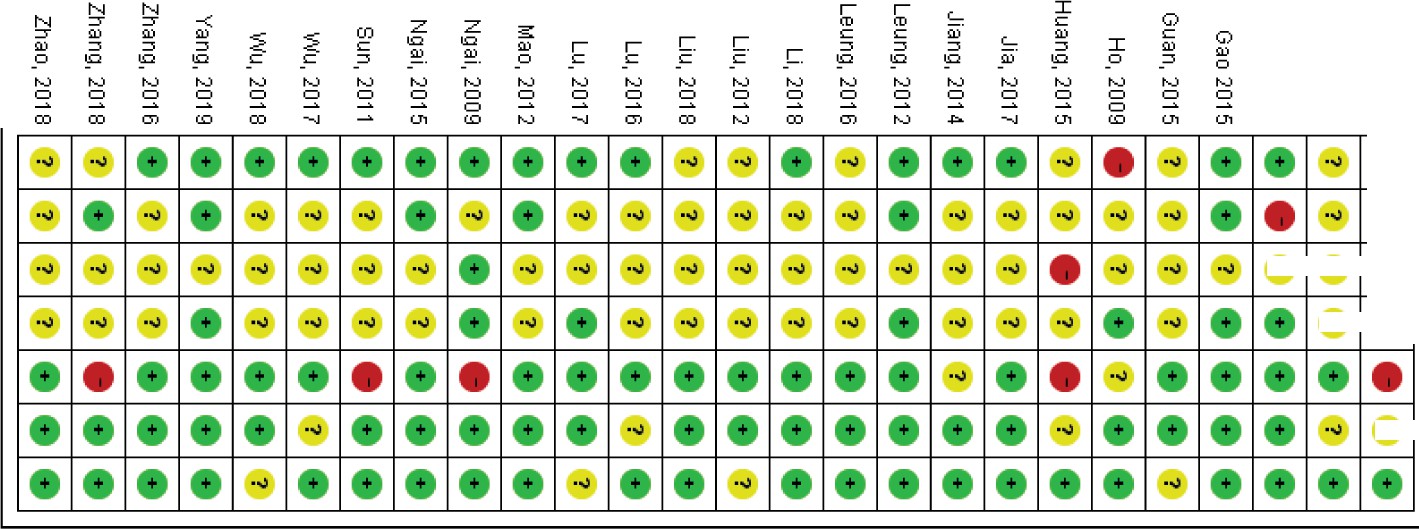 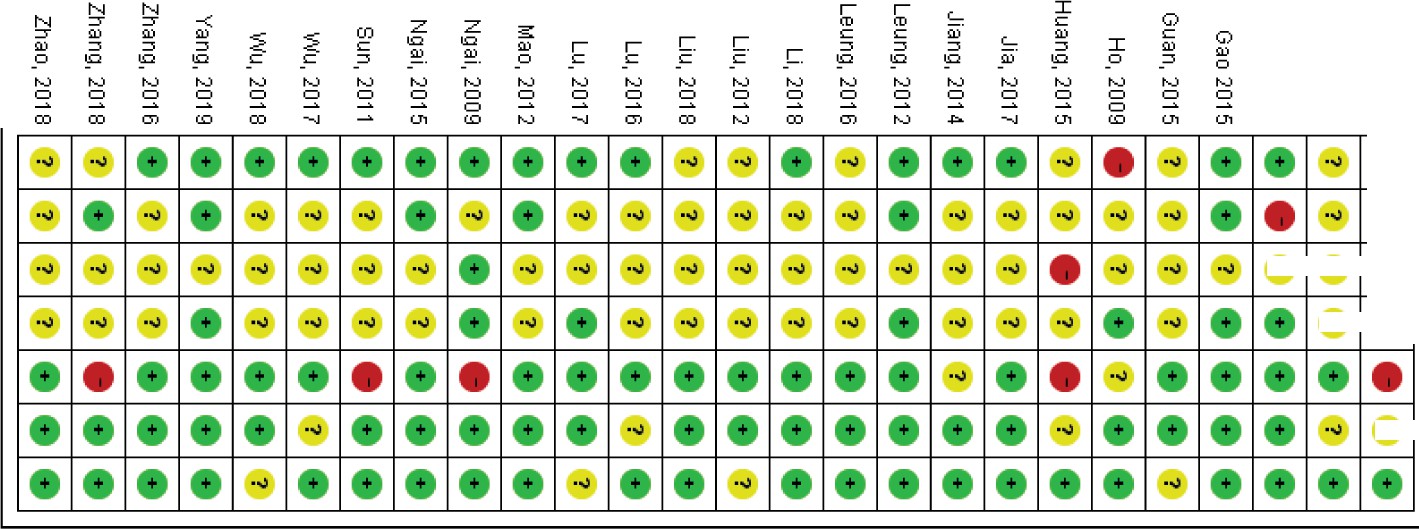 a_g !"a ' "a 'oo  m..,Random sequence generation (selection bias)...,Allocation concealment (selection bias),...,•..,1  •.JBlinding of participants and personnel (performance bias)•.,  •...,Blinding of outcome assessment (detection bias)Incomplete outcome data (attrition bias)..,Selective reporting (reporting bias)Other biasAuthor, yearAge of mothers Mean age (SD) (years)Principle of interventionGeographical scopeStudy SettingsOutcomeOutcome measuresGao, 201028.47 (2.8)PreventionNAhospitalPostnatal depressionEPDSGao, 201528.49 (2.7)PreventionNAhospitalPostnatal depressionEPDSHo, 2009intervention group: 29.2 (3.4) control group:29.4 (3.2)PreventionurbanhospitalPostnatal depressionEPDSJiang, 201427.9 (4.36)TreatmenturbanHome visitsPostnatal depressionEPDSMao, 2012intervention group: 28.5 (2.4) control group:28.8 (2.5)PreventionurbanhospitalPostnatal depressionEPDS, PHQ-9Cheng, 2016intervention group: 33.48 (4.12) control group: 32.82 (4.93)PreventionurbanhospitalPostnatal depressionEPDSHuang, 2015intervention group: 28.5 (2.4) control group: 28.8 (2.5)PreventionurbanhospitalPostnatal depressionPHQ-9Leung, 201621 to 45TreatmenturbanhospitalPostnatal depressionEPDSLeung, 2012intervention group: 31.3 (4.02) control group: 31.15 (4.12)TreatmenturbanMaternal and Child Health CentersPrenatal and postnatal depressionEPDSNgai, 2009intervention group: 32.1 (3.7) control group: 30.5 (3.7)PreventionurbanhospitalPrenatal and postnatal depressionEPDSNgai, 2015intervention group: 31.1 (3.8) control group:30.4 (4.4)TreatmenturbanhospitalPostnatal depressionEPDSYang, 2019intervention group: 31.31(4.97) control group: 30.38 (3.91)PreventionurbanhospitalPrenatal depressionPHQ-9Zhang, 2018intervention group: 25.7 (2.79) control group: 25.58 (2.33)PreventionurbanhospitalPrenatal depressionSDSLu, 201620–38TreatmenturbanhospitalPostnatal depressionEPDSSun, 2011intervention group: 28.38 (2.73) control group: 28.55 (2.82)PreventionurbanhospitalPostnatal depressionEPDSLiu, 201820–44PreventionurbanhospitalPrenatal depressionSDSWu, 201721–39TreatmenturbanhospitalPostnatal depressionSDSLi, 201822–38TreatmenturbanhospitalPostnatal depressionHAMDJia, 2017intervention group: 27.62 (3.15) control group: 27.94 (3.28)TreatmenturbanhospitalPostnatal depressionEPDSDou, 2018intervention group: 28.81 (4.25) control group: 29.04 (4.61)Preventionsemi-urbanCommunity health care centerPostnatal depressionSDSZhao, 201820–42TreatmenturbanhospitalPostnatal depressionSDSLu, 2017intervention group: 28.5 (4.7) control group:28.9 (4.6)TreatmenturbanhospitalPostnatal depressionHAMD;Zhang, 201624–39PreventionurbanhospitalPostnatal depressionSDSGuan, 2015intervention group: 28.8 (15.8) control group: 29.6 (16.1)Treatmentsemi-urbanhospitalPostnatal depressionHAMDWu, 201820–40TreatmenturbanhospitalPostnatal depressionEPDSLiu, 2012intervention group: 28 (5) control group: 27 (6)PreventionurbanhospitalPostnatal depressionEPDSAuthor yearTypeMajor elementsElementsGao, 2010PreventionEngagementActive listening, inciting social supportInterpersonal skillsIdentifying and eliciting social support, communication skill, assessing relationshipsBehavior copingProblem solving, stress managementParenting skillCaregiver coping, parent-child interaction coachingPsychoeducationBirth procedure, nutrition, breastfeeding, sexual behaviorTechniques used by delivery agentMotivational enhancement, role play, interpersonal focus, direct suggestion, goal settingGao, 2015PreventionEngagementActive listening, inciting social supportInterpersonal skillIdentifying affect, identifying and eliciting social support, Communication skill, assessing relationshipsBehavior copingProblem solvingParenting skillParent-child interaction coachingPsychoeducationBreastfeedingTechniques used by delivery agentInterpersonal focusHo, 2009PreventionCognitive copingMood monitoring, self-awarenessMao, 2012PreventionEngagementInvolvement of significant others, inciting social supportInterpersonal skillCommunication skillBehavior copingProblem solving, relaxation, self-monitoringPsychoeducationBirth procedureCognitive copingIdentifying thoughts, cognitive restructuring, self-talk, self-praise, mood monitoring, self-awarenessTechniques used by delivery agentRole paly, assigning homework, interpersonal focus, reviewing homeworkJiang, 2014Treatment––Cheng, 2016PreventionEngagementEmpathyInterpersonal skillsIdentifying and eliciting social supportPsychoeducationBirth procedure, breast feedingTechniques used by delivery agentEmpathyHuang, 2015PreventionEngagementInvolvement of family, inciting social supportInterpersonal skillsIdentifying and eliciting social supportBehavior copingRelaxation, exposure, emotional regulation, eliciting social supportPsychoeducationBirth procedureCognitive copingCognitive restructuringLeung, 2016TreatmentCognitive copingIdentifying thoughts, cognitive restructuring, distractiontechniques used by delivery agentAssigning homeworkLeung, 2012TreatmentInterpersonal skillsCommunication skills, assertiveness training, assessing relationshiptechniques used by delivery agentRole play, assigning homework, interpersonal focus, reviewing homework, goal settingNgai, 2009PreventionBehavior copingProblem solving, stress management, decision makingReinforcementAwarding positive behaviorParenting skillCaregiver copingCognitive copingCognitive restructuringTechniques used by delivery agentGoal settingNgai, 2015TreatmentInterpersonal skillsCommunication skillsBehavior copingProblem solving, exposure, stress management, decision makingReinforcementAwarding positive behaviorParenting skillCaregiver copingCognitive copingIdentifying thoughts, cognitive restructuringTechniques used by delivery agentGoal settingYang, 2019PreventionEngagementDiscussing barriers to treatmentInterpersonal skillsIdentifying affectBehavior copingRelaxation, stress managementCognitive copingIdentifying thoughts, mood monitoring, mindfulnessTechniques used by delivery agentAssigning homework, reviewing homeworkZhang, 2018PreventionEngagementDiscussing barriers to treatmentCognitive copingMindfulnessExerciseAerobicsTechniques used by delivery agentAssigning homework, reviewing homeworkLu, 2016TreatmentEngagementInvolvement of family, active listening, empathyExerciseOthersTechniques used by delivery agentEmpathySun, 2011PreventionEngagementInciting social supportInterpersonal skillsIdentifying and eliciting social support, communication skillsBehavior copingStress managementParenting skillCaregiver copingLiu, 2018Prevention––Wu, 2017TreatmentParenting skillCaregiver copingPsychoeducationBirth procedure, breast feedingLi, 2018TreatmentEngagementActive listening, empathyCognitive copingIdentifying thoughts, cognitive restructuringTechniques used by delivery agentAssigning homework, empathyJia, 2017TreatmentEngagementInvolvement of family, involvement of significant othersBehavior copingEmotional regulationPsychoeducationBirth procedureCognitive copingIdentifying thoughtsDou, 2018PreventionEngagementInciting social supportBehavior copingRelaxationCognitive copingIdentifying thoughtsZhao, 2018TreatmentEngagementInvolvement of familyTable A4 (continued)Table A4 (continued)Table A4 (continued)Table A4 (continued)Table A4 (continued)Table A4 (continued)Table A4 (continued)Author yearTypeMajor elementsElementsElementsElementsElementsBehavior copingEmotional regulationEmotional regulationEmotional regulationEmotional regulationPsychoeducationNutritionNutritionNutritionNutritionLu, 2017TreatmentEngagementEmpathy, normalization, eliciting commitmentEmpathy, normalization, eliciting commitmentEmpathy, normalization, eliciting commitmentEmpathy, normalization, eliciting commitmentCognitive copingIdentifying thoughts, mindfulnessIdentifying thoughts, mindfulnessIdentifying thoughts, mindfulnessIdentifying thoughts, mindfulnessTechniques used by delivery agentEmpathyEmpathyEmpathyEmpathyZhang, 2016PreventionBehavior copingRelaxationRelaxationRelaxationRelaxationGuan, 2015Treatment–––––Wu, 2018TreatmentPsychoeducationNutritionNutritionNutritionNutritionLiu, 2012PreventionEngagementInvolvement of familyInvolvement of familyInvolvement of familyInvolvement of familyPsychoeducationBirth procedure, nutritionBirth procedure, nutritionBirth procedure, nutritionBirth procedure, nutritionExerciseAerobicsAerobicsAerobicsAerobicsTable A5Subgroup analysis of the psychosocial interventions.Table A5Subgroup analysis of the psychosocial interventions.Table A5Subgroup analysis of the psychosocial interventions.Table A5Subgroup analysis of the psychosocial interventions.Table A5Subgroup analysis of the psychosocial interventions.Table A5Subgroup analysis of the psychosocial interventions.Table A5Subgroup analysis of the psychosocial interventions.ModeratorsNo• of studiesNo• of studiesPoint estimate (95% CI)	I2	χ2 (Q statistic)	PPoint estimate (95% CI)	I2	χ2 (Q statistic)	PPoint estimate (95% CI)	I2	χ2 (Q statistic)	PPoint estimate (95% CI)	I2	χ2 (Q statistic)	PQualityQualityHighHigh7-0.45 (-0.85 to -0.05)61.83%4.130.04LowLow19-0.94 (-1.19 to -0.69)91.78%ScaleScaleEPDSEPDS14-0.83 (-1.19 to -0.48)94.67%1.320.73SDSSDS6-0.66 (-0.93 to -0.38)60.28%HAMDHAMD3-1.13 (-1.84 to -0.41)84.67%PHQ-9PHQ-93-0.68 (-0.87 to -0.48)23.81%Theoretical orientationTheoretical orientation29.17<0.001CBTCBT7-0.72 (-1.00 to -0.43)81.30%PsychoeducationPsychoeducation7-0.70 (-0.98 to -0.42)73.72%TCMTCM3-1.24 (-2.05 to -0.40)89.38%Interpersonal treatmentInterpersonal treatment3-0.22 (-0.48 to 0.03)31.46%MindfulnessMindfulness2-0.53 (-1.37 to 0.31)86.43%CounselingCounseling1-1.06 (-1.79 to -0.32)0%ExerciseExercise1-2.49 (-3.26 to -1.71)0%Social supportSocial support1-0.82 (-1.62 to -0.02)0%Music TherapyMusic Therapy1-0.90 (-1.73 to -0.08)0%SpecificitySpecificity0.110.74Non-specificityNon-specificity7-0.87 (-1.14 to -0.60)74.66%specificityspecificity19-0.78 (-1.08 to -0.49)92.85%Scope of interventionScope of intervention1.650.20TreatmentTreatment12-0.97(-1.31 to -0.63)92.97%PreventionPrevention14-0.67(-0.98 to -0.36)87.59%Elements of interventionsElements of interventionsEngagementEngagement0.780.38NoNo11-0.69 (-0.98 to -0.40)88.89%YesYes15-0.90 (-0.99 to -0.55)92.74%Interpersonal skillsInterpersonal skills3.780.05NoNo17-0.96 (-1.29 to -0.64)92.65%YesYes9-0.53 (-0.69 to -0.37)57.52%Behavioral copingBehavioral coping2.470.12NoNo14-0.97 (-1.37 to -0.57)94.26%YesYes12-0.60 (-0.71 to -0.48)31.24%ReinforcementReinforcement0.770.39NoNo24-0.84 (-1.08 to -0.59)91.43%YesYes2-0.49 (-0.67 to -0.31)0%Parenting skillsParenting skills0.100.76NoNo19-0.83 (-1.04 to -0.61)85.23%YesYes7-0.75 (-1.35 to -0.15)96.26%PsychoeducationPsychoeducation1.050.31NoNo16-0.71 (-0.93 to -0.49)85.02%YesYes10-0.96 (-1.44 to -0.47)94.73%Cognitive copingCognitive coping1.440.23NoNo14-0.93 (-1.30 to -0.57)93.61%YesYes12-0.65 (-0.86 to -0.44)76.85%Delivery agentsDelivery agents0.410.52Non-specialist*Non-specialist*15-0.89(-1.23 to -.56)93.26%Specialist^Specialist^5-0.67(-1.26 to -0.08)90.45%CovariateCoefficientS•E95% CILowerUpperZ-valuepIntercept-2.370.39−3.13−1.60−6.050Quality-0.120.19−0.490.26−0.620.53CBT1.740.371.012.474.67<0.001Counseling1.430.470.512.343.06<0.001IPT2.170.421.353.005.14<0.001Mindfulness1.870.450.102.744.19<0.01Music therapy1.580.510.592.573.12<0.01Psychoeducation1.770.371.042.494.79<0.001Social support1.660.490.692.633.36<0.001TCM1.240.410.442.043.04<0.01CovariateBetaStandard Error95% CILowerUpperZ-value2-sided P-valueIntercept−0.710.14−0.99−0.44−5.110Interpersonal0.490.26−0.020.991.880.06therapyMindfulness0.160.31−0.440.770.530.60Psychoeducation0.010.20−0.380.410.070.95NRangeMinimumMaximumMeanStd. DeviationElements610.350.651.000.99240.04706Valid N (listwise)61NRangeMinimumMaximumMeanStd. Deviationbias70.160.841.000.95040.06591Valid N (listwise)7Section/topic#Checklist itemTitleTitle1Identify the report as a systematic review, meta-analysis, or both.AbstractStructured summary2Provide a structured summary including, as applicable: background; objectives; data sources; study eligibility criteria, participants, andinterventions; study appraisal and synthesis methods; results; limitations; conclusions and implications of key findings; systematic reviewregistration number.IntroductionRationale3Describe the rationale for the review in the context of what is already known.Objectives4Provide an explicit statement of questions being addressed with reference to participants, interventions, comparisons, outcomes, andstudy design (PICOS).MethodsProtocol and registration5Indicate if a review protocol exists, if and where it can be accessed (e.g., Web address), and, if available, provide registration informationincluding registration number.Eligibility criteria6Specify study characteristics (e.g., PICOS, length of follow-up) and report characteristics (e.g., years considered, language, publicationstatus) used as criteria for eligibility, giving rationale.Information sources7Describe all information sources (e.g., databases with dates of coverage, contact with study authors to identify additional studies) in thesearch and date last searched.Search8Present full electronic search strategy for at least one database, including any limits used, such that it could be repeated.Study selection9State the process for selecting studies (i.e., screening, eligibility, included in systematic review, and, if applicable, included in the meta-analysis).Section/topic#Checklist itemData collection process10Describe method of data extraction from reports (e.g., piloted forms, independently, in duplicate) and any processes for obtaining andconfirming data from investigators.Data items11List and define all variables for which data were sought (e.g., PICOS, funding sources) and any assumptions and simplifications made.Risk of bias in individual studies12Describe methods used for assessing risk of bias of individual studies (including specification of whether this was done at the study oroutcome level), and how this information is to be used in any data synthesis.Summary measures13State the principal summary measures (e.g., risk ratio, difference in means).Synthesis of results14Describe the methods of handling data and combining results of studies, if done, including measures of consistency (e.g., I2) for eachmeta-analysis.Risk of bias across studies15Specify any assessment of risk of bias that may affect the cumulative evidence (e.g., publication bias, selective reporting within studies).Additional analyses16Describe methods of additional analyses (e.g., sensitivity or subgroup analyses, meta-regression), if done, indicating which were pre-specified.ResultsStudy selection17Give numbers of studies screened, assessed for eligibility, and included in the review, with reasons for exclusions at each stage, ideallywith a flow diagram.Study characteristics18For each study, present characteristics for which data were extracted (e.g., study size, PICOS, follow-up period) and provide the citations.Risk of bias within studies19Present data on risk of bias of each study and, if available, any outcome level assessment (see item 12).Results of individual studies20For all outcomes considered (benefits or harms), present, for each study: (a) simple summary data for each intervention group (b) effectestimates and confidence intervals, ideally with a forest plot.Synthesis of results21Present results of each meta-analysis done, including confidence intervals and measures of consistency.Risk of bias across studies22Present results of any assessment of risk of bias across studies (see Item 15).Additional analysis23Give results of additional analyses, if done (e.g., sensitivity or subgroup analyses, meta-regression [see Item 16]).DiscussionSummary of evidence24Summarize the main findings including the strength of evidence for each main outcome; consider their relevance to key groups (e.g.,healthcare providers, users, and policy makers).Limitations25Discuss limitations at study and outcome level (e.g., risk of bias), and at review-level (e.g., incomplete retrieval of identified research,reporting bias).Conclusions26Provide a general interpretation of the results in the context of other evidence, and implications for future research.FundingFunding27Describe sources of funding for the systematic review and other support (e.g., supply of data); role of funders for the systematic review.